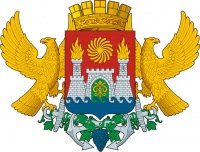 Администрация городского округа с внутригородским делением «город Махачкала»МКУ «Управление образования»Муниципальное бюджетное   общеобразовательное учреждение«Начальная школа – детский сад №66»________________________________________________________________________________                                       П Р И К А З № 51-П19.05.2020г.О подготовке и проведении выпускного вечера в дистанционном режимеС целью организации выпускного вечера в МБОУ№66 во время запрета проводить массовые мероприятия в рамках профилактики распространения коронавирусной инфекцииПРИКАЗЫВАЮ:1. Организовать выпускной вечер  в МБОУ№66  30.05.2020  с применением дистанционных технологий.2.Назначить ответственным за организацию и проведение мероприятий заместителя директора по УВР МурусидзеМ.Д.3. Заместителю директора по УВР:Оказать методическую помощь участникам дистанционного выпускного;Продумать способы коммуникации педагогов, родителей и учеников;Разработать план и программу выпускного вечера и представить на утверждение директору МБОУ№ 66 в срок к 29.05.2020.4. Классному руководителю ГайдаровойЗ.С.  4 класса:Провести подготовку учеников к выпускному вечеру дистанционно с участием родителей (законных представителей) с помощь    видео роликов и онлайн подключений в мессенджерах или на других онлайн- платформах в срок до 30.05.2020;Подготовить презентацию для родителей о жизни класса в срок до 29.05.2020.5. Системному администратору Магомедовой Р.К.:Подобрать программное обеспечение, онлайн - платформу для проведения.ДОКУМЕНТПОДПИСАН
ЭЛЕКТРОННОЙПОДПИСЬЮ
Владелец: А.В.Керимова
С приказом ознакомлены:ЗаместительдиректорапоУВР                                                 М.Д.Мурусидзеэл. почта 19.05.2020Классныйруководитель                                                    З.С.Гайдароваэл. почта 19.05.2020Системныйадминистратор                                                 Р.К.Магомедоваэл. почта 19.05.2020367032, РД, г. Махачкала, ул. М-Гаджиева, 198 ател. (8722) 694809, е-mail: progimnaziya66@mail.ru